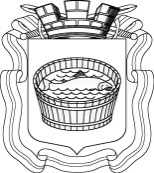 Ленинградская область                           Лужский муниципальный район Совет депутатов Лужского городского поселениячетвертого созываРЕШЕНИЕ           22 июня  2021 года       №  93 Об исполнении бюджета муниципального образования Лужское городское поселение за 2020 годНа основании п. 10 ст. 35 Федерального закона от 06.10.2003 № 131-ФЗ «Об общих принципах организации местного самоуправления в Российской Федерации», с учетом результатов публичных слушаний, проведенных 26.05.2021 г., Совет депутатов Лужского городского поселения РЕШИЛ:       1. Утвердить отчет об исполнении бюджета Лужского городского поселения за 2020 г. по доходам в сумме 563 712,1 тыс. руб. и по расходам в сумме 551 080,9 тыс. руб. с профицитом в сумме 12 631,2 тыс. руб. со следующими показателями:по доходам местного бюджета Лужского городского поселения за 2020 год по кодам классификации доходов бюджетов согласно приложению 1;по расходам местного бюджета Лужского городского поселения за 2020 год по ведомственной структуре расходов местного бюджета согласно приложению 2;по расходам местного бюджета Лужского городского поселения за 2020 год по разделам и подразделам классификации расходов бюджетов согласно приложению 3;по источникам внутреннего финансирования дефицита местного бюджета Лужского городского поселения за 2020 год по кодам классификации источников финансирования дефицитов бюджетов согласно приложению 4.  2. Настоящее решение вступает в силу с момента официального опубликования. Глава Лужского городского поселения,исполняющий полномочия председателя Совета депутатов	                                                                                  В.А. Голуб Разослано: КФ,  редакция газеты «Лужская правда», прокуратураУТВЕРЖДЕНЫрешением Совета депутатовЛужского городского поселенияот 22.06.2021 г. № 93(приложение 1)Показателиисполнения местного бюджета Лужского городского поселения за 2020 годпо доходам по кодам классификации доходов бюджетовУТВЕРЖДЕНЫрешением Совета депутатовЛужского городского поселенияот 22.06.2021 г. № 93(приложение 2)Показателиисполнения местного бюджета Лужского городского поселения за 2020 годпо расходам по ведомственной структуре расходов местного бюджетаУТВЕРЖДЕНЫрешением Совета депутатовЛужского городского поселенияот 22.06.2021 г. № 93(приложение 3)Показателиисполнения местного бюджета Лужского городского поселения за 2020 годпо расходам по разделам и подразделам классификации расходов бюджетовУТВЕРЖДЕНЫрешением Совета депутатовЛужского городского поселенияот 22.06.2021 г. № 93(приложение 4)Показатели
исполнения по источникам внутреннего финансирования дефицита местного бюджета Лужского городского поселения за 2020 год  по кодам классификации источников финансирования дефицитов бюджетовНаименование показателяКод классификации доходов бюджетаКод классификации доходов бюджетаСумма
 (тыс. руб.)1223ДОХОДЫ, ВСЕГО563 712,1Муниципальное казенное учреждение "Спортивно-молодежный Центр"038038251,6НАЛОГОВЫЕ И НЕНАЛОГОВЫЕ ДОХОДЫ0381 00 00 00 0 00 0 000 000251,6ДОХОДЫ ОТ ОКАЗАНИЯ ПЛАТНЫХ УСЛУГ И КОМПЕНСАЦИИ ЗАТРАТ ГОСУДАРСТВА0381 13 00 00 0 00 0 000 000234,0Прочие доходы от оказания платных услуг (работ) получателями средств бюджетов городских поселений0381 13 01 99 5 13 0 000 130208,6Прочие доходы от компенсации затрат бюджетов городских поселений0381 13 02 99 5 13 0 000 13025,4ШТРАФЫ, САНКЦИИ, ВОЗМЕЩЕНИЕ УЩЕРБА0381 16 00 00 0 00 0 000 00017,6Штрафы, неустойки, пени, уплаченные в случае просрочки исполнения поставщиком (подрядчиком, исполнителем) обязательств, предусмотренных муниципальным контрактом, заключенным муниципальным органом, казенным учреждением городского поселения0381 16 07 01 0 13 0 000 14017,6Федеральное казначейство1001005 558,8НАЛОГОВЫЕ И НЕНАЛОГОВЫЕ ДОХОДЫ1001 00 00 00 0 00 0 000 0005 558,8НАЛОГИ НА ТОВАРЫ (РАБОТЫ, УСЛУГИ), РЕАЛИЗУЕМЫЕ НА ТЕРРИТОРИИ РОССИЙСКОЙ ФЕДЕРАЦИИ1001 03 00 00 0 00 0 000 0005 558,8Доходы от уплаты акцизов на дизельное топливо, подлежащие распределению между бюджетами субъектов Российской Федерации и местными бюджетами с учетом установленных дифференцированных нормативов отчислений в местные бюджеты (по нормативам, установленным Федеральным законом о федеральном бюджете в целях формирования дорожных фондов субъектов Российской Федерации)1001 03 02 23 1 01 0 000 1102 563,9Доходы от уплаты акцизов на моторные масла для дизельных и (или) карбюраторных (инжекторных) двигателей, подлежащие распределению между бюджетами субъектов Российской Федерации и местными бюджетами с учетом установленных дифференцированных нормативов отчислений в местные бюджеты (по нормативам, установленным Федеральным законом о федеральном бюджете в целях формирования дорожных фондов субъектов Российской Федерации)1001 03 02 24 1 01 0 000 11018,3Доходы от уплаты акцизов на автомобильный бензин, подлежащие распределению между бюджетами субъектов Российской Федерации и местными бюджетами с учетом установленных дифференцированных нормативов отчислений в местные бюджеты (по нормативам, установленным Федеральным законом о федеральном бюджете в целях формирования дорожных фондов субъектов Российской Федерации)1001 03 02 25 1 01 0 000 1103 449,2Доходы от уплаты акцизов на прямогонный бензин, подлежащие распределению между бюджетами субъектов Российской Федерации и местными бюджетами с учетом установленных дифференцированных нормативов отчислений в местные бюджеты (по нормативам, установленным Федеральным законом о федеральном бюджете в целях формирования дорожных фондов субъектов Российской Федерации)1001 03 02 26 1 01 0 000 110-472,6Федеральная налоговая служба182182191 307,7НАЛОГОВЫЕ И НЕНАЛОГОВЫЕ ДОХОДЫ1821 00 00 00 0 00 0 000 000191 307,7НАЛОГИ НА ПРИБЫЛЬ, ДОХОДЫ1821 01 00 00 0 00 0 000 000129 707,4Налог на доходы физических лиц с доходов, источником которых является налоговый агент, за исключением доходов, в отношении которых исчисление и уплата налога осуществляются в соответствии со статьями 227, 227.1 и 228 Налогового кодекса Российской Федерации (сумма платежа (перерасчеты, недоимка и задолженность по соответствующему платежу, в том числе по отмененному)1821 01 02 01 0 01 1 000 110127 791,9Налог на доходы физических лиц с доходов, источником которых является налоговый агент, за исключением доходов, в отношении которых исчисление и уплата налога осуществляются в соответствии со статьями 227, 227.1 и 228 Налогового кодекса Российской Федерации (пени по соответствующему платежу)1821 01 02 01 0 01 2 100 11044,8Налог на доходы физических лиц с доходов, источником которых является налоговый агент, за исключением доходов, в отношении которых исчисление и уплата налога осуществляются в соответствии со статьями 227, 227.1 и 228 Налогового кодекса Российской Федерации (суммы денежных взысканий (штрафов) по соответствующему платежу согласно законодательству Российской Федерации)1821 01 02 01 0 01 3 000 110115,4Налог на доходы физических лиц с доходов, источником которых является налоговый агент, за исключением доходов, в отношении которых исчисление и уплата налога осуществляются в соответствии со статьями 227, 227.1 и 228 Налогового кодекса Российской Федерации (прочие поступления)1821 01 02 01 0 01 4 000 1109,3Налог на доходы физических лиц с доходов, полученных от осуществления деятельности физическими лицами, зарегистрированными в качестве индивидуальных предпринимателей, нотариусов, занимающихся частной практикой, адвокатов, учредивших адвокатские кабинеты, и других лиц, занимающихся частной практикой в соответствии со статьей 227 Налогового кодекса Российской Федерации (сумма платежа (перерасчеты, недоимка и задолженность по соответствующему платежу, в том числе по отмененному)1821 01 02 02 0 01 1 000 1101 118,6Налог на доходы физических лиц с доходов, полученных от осуществления деятельности физическими лицами, зарегистрированными в качестве индивидуальных предпринимателей, нотариусов, занимающихся частной практикой, адвокатов, учредивших адвокатские кабинеты, и других лиц, занимающихся частной практикой в соответствии со статьей 227 Налогового кодекса Российской Федерации (пени по соответствующему платежу)1821 01 02 02 0 01 2 100 1106,6Налог на доходы физических лиц с доходов, полученных от осуществления деятельности физическими лицами, зарегистрированными в качестве индивидуальных предпринимателей, нотариусов, занимающихся частной практикой, адвокатов, учредивших адвокатские кабинеты, и других лиц, занимающихся частной практикой в соответствии со статьей 227 Налогового кодекса Российской Федерации (суммы денежных взысканий (штрафов) по соответствующему платежу согласно законодательству Российской Федерации)1821 01 02 02 0 01 3 000 1102,8Налог на доходы физических лиц с доходов, полученных физическими лицами в соответствии со статьей 228 Налогового кодекса Российской Федерации (сумма платежа (перерасчеты, недоимка и задолженность по соответствующему платежу, в том числе по отмененному)1821 01 02 03 0 01 1 000 110608,4Налог на доходы физических лиц с доходов, полученных физическими лицами в соответствии со статьей 228 Налогового кодекса Российской Федерации (пени по соответствующему платежу)1821 01 02 03 0 01 2 100 1105,1Налог на доходы физических лиц с доходов, полученных физическими лицами в соответствии со статьей 228 Налогового кодекса Российской Федерации (суммы денежных взысканий (штрафов) по соответствующему платежу согласно законодательству Российской Федерации)1821 01 02 03 0 01 3 000 1104,5НАЛОГИ НА ИМУЩЕСТВО1821 06 00 00 0 00 0 000 00061 612,8Налог на имущество физических лиц1821 06 01 00 0 00 0 000 1107 032,2Земельный налог1821 06 06 00 0 00 0 000 00054 580,6Земельный налог с организаций1821 06 06 03 0 00 0 000 11046 785,1Земельный налог с физических лиц1821 06 06 04 0 00 0 000 1107 795,5ШТРАФЫ, САНКЦИИ, ВОЗМЕЩЕНИЕ УЩЕРБА1821 16 00 00 0 00 0 000 000-12,5Доходы от денежных взысканий (штрафов), поступающие в счет погашения задолженности, образовавшейся до 1 января 2020 года, подлежащие зачислению в бюджет муниципального образования по нормативам, действовавшим в 2019 году (доходы бюджетов городских поселений за исключением доходов, направляемых на формирование муниципального дорожного фонда, а также иных платежей в случае принятия решения финансовым органом муниципального образования о раздельном учете задолженности)1821 16 10 12 3 01 0 131 140-12,5Администрация Лужского муниципального района Ленинградской области3163161,0НАЛОГОВЫЕ И НЕНАЛОГОВЫЕ ДОХОДЫ3161 00 00 00 0 00 0 000 0001,0ШТРАФЫ, САНКЦИИ, ВОЗМЕЩЕНИЕ УЩЕРБА3161 16 00 00 0 00 0 000 0001,0Административные штрафы, установленные законами субъектов Российской Федерации об административных правонарушениях, за нарушение муниципальных правовых актов3161 16 02 02 0 02 0 000 1401,0Администрация Лужского муниципального района Ленинградской области317317356 861,2НАЛОГОВЫЕ И НЕНАЛОГОВЫЕ ДОХОДЫ3171 00 00 00 0 00 0 000 00046 060,2ДОХОДЫ ОТ ИСПОЛЬЗОВАНИЯ ИМУЩЕСТВА, НАХОДЯЩЕГОСЯ В ГОСУДАРСТВЕННОЙ И МУНИЦИПАЛЬНОЙ СОБСТВЕННОСТИ3171 11 00 00 0 00 0 000 00029 721,6Доходы, получаемые в виде арендной платы за земельные участки, государственная собственность на которые не разграничена и которые расположены в границах городских поселений, а также средства от продажи права на заключение договоров аренды указанных земельных участков3171 11 05 01 3 13 0 000 1206 834,0Доходы от сдачи в аренду имущества, составляющего казну городских поселений (за исключением земельных участков)3171 11 05 07 5 13 0 000 12018 174,5Доходы от перечисления части прибыли, остающейся после уплаты налогов и иных обязательных платежей муниципальных унитарных предприятий, созданных городскими поселениями3171 11 07 01 5 13 0 000 12019,4Прочие поступления от использования имущества, находящегося в собственности городских поселений (за исключением имущества муниципальных бюджетных и автономных учреждений, а также имущества муниципальных унитарных предприятий, в том числе казенных)3171 11 09 04 5 13 0 000 1204 693,7ДОХОДЫ ОТ ОКАЗАНИЯ ПЛАТНЫХ УСЛУГ И КОМПЕНСАЦИИ ЗАТРАТ ГОСУДАРСТВА3171 13 00 00 0 00 0 000 0000,4Прочие доходы от компенсации затрат бюджетов городских поселений3171 13 02 99 5 13 0 000 1300,4ДОХОДЫ ОТ ПРОДАЖИ МАТЕРИАЛЬНЫХ И НЕМАТЕРИАЛЬНЫХ АКТИВОВ3171 14 00 00 0 00 0 000 00016 336,6Доходы от реализации иного имущества, находящегося в собственности городских поселений (за исключением имущества муниципальных бюджетных и автономных учреждений, а также имущества муниципальных унитарных предприятий, в том числе казенных), в части реализации основных средств по указанному имуществу3171 14 02 05 3 13 0 000 4107 926,1Доходы от продажи земельных участков, государственная собственность на которые не разграничена и которые расположены в границах городских поселений3171 14 06 01 3 13 0 000 4304 770,3Доходы от продажи земельных участков, находящихся в собственности городских поселений (за исключением земельных участков муниципальных бюджетных и автономных учреждений)3171 14 06 02 5 13 0 000 4303 640,2ШТРАФЫ, САНКЦИИ, ВОЗМЕЩЕНИЕ УЩЕРБА3171 16 00 00 0 00 0 000 0001,6Иные штрафы, неустойки, пени, уплаченные в соответствии с законом или договором в случае неисполнения или ненадлежащего исполнения обязательств перед муниципальным органом, (муниципальным казенным учреждением) городского поселения3171 16 07 09 0 13 0 000 1401,6БЕЗВОЗМЕЗДНЫЕ ПОСТУПЛЕНИЯ3172 00 00 00 0 00 0 000 000310 801,0БЕЗВОЗМЕЗДНЫЕ ПОСТУПЛЕНИЯ ОТ ДРУГИХ БЮДЖЕТОВ БЮДЖЕТНОЙ СИСТЕМЫ РОССИЙСКОЙ ФЕДЕРАЦИИ3172 02 00 00 0 00 0 000 000310 938,8Дотации бюджетам городских поселений на выравнивание бюджетной обеспеченности из бюджетов муниципальных районов3172 02 16 00 1 13 0 000 15027 978,7Субсидии бюджетам городских поселений на софинансирование капитальных вложений в объекты муниципальной собственности3172 02 20 07 7 13 0 000 15068 065,1Субсидии бюджетам городских поселений на осуществление дорожной деятельности в отношении автомобильных дорог общего пользования, а также капитального ремонта и ремонта дворовых территорий многоквартирных домов, проездов к дворовым территориям многоквартирных домов населенных пунктов3172 02 20 21 6 13 0 000 1507 285,6Субсидии бюджетам городских поселений на обеспечение мероприятий по переселению граждан из аварийного жилищного фонда, в том числе переселению граждан из аварийного жилищного фонда с учетом необходимости развития малоэтажного жилищного строительства, за счет средств бюджетов3172 02 20 30 2 13 0 000 1502 563,8Субсидии бюджетам городских поселений на реализацию мероприятий по обеспечению жильем молодых семей3172 02 25 49 7 13 0 000 1502 229,4Субсидии бюджетам городских поселений на реализацию программ формирования современной городской среды3172 02 25 55 5 13 0 000 15030 300,0Прочие субсидии бюджетам городских поселений3172 02 29 99 9 13 0 000 15075 261,2Межбюджетные трансферты, передаваемые бюджетам городских поселений на создание комфортной городской среды в малых городах и исторических поселениях - победителях Всероссийского конкурса лучших проектов создания комфортной городской среды3172 02 45 42 4 13 0 000 15082 500,0Прочие межбюджетные трансферты, передаваемые бюджетам городских поселений3172 02 49 99 9 13 0 000 15014 755,0ПРОЧИЕ БЕЗВОЗМЕЗДНЫЕ ПОСТУПЛЕНИЯ3172 07 00 00 0 00 0 000 00013,2Прочие безвозмездные поступления в бюджеты городских поселений3172 07 05 03 0 13 0 000 15013,2ВОЗВРАТ ОСТАТКОВ СУБСИДИЙ, СУБВЕНЦИЙ И ИНЫХ МЕЖБЮДЖЕТНЫХ ТРАНСФЕРТОВ, ИМЕЮЩИХ ЦЕЛЕВОЕ НАЗНАЧЕНИЕ, ПРОШЛЫХ ЛЕТ3172 19 00 00 0 00 0 000 000-151,0Возврат прочих остатков субсидий, субвенций и иных межбюджетных трансфертов, имеющих целевое назначение, прошлых лет из бюджетов городских поселений3172 19 60 01 0 13 0 000 150-151,0Муниципальное казенное учреждение "Лужский городской Дом культуры"6006001 535,7НАЛОГОВЫЕ И НЕНАЛОГОВЫЕ ДОХОДЫ6001 00 00 00 0 00 0 000 0001 535,7ДОХОДЫ ОТ ИСПОЛЬЗОВАНИЯ ИМУЩЕСТВА, НАХОДЯЩЕГОСЯ В ГОСУДАРСТВЕННОЙ И МУНИЦИПАЛЬНОЙ СОБСТВЕННОСТИ6001 11 00 00 0 00 0 000 00070,7Доходы от сдачи в аренду имущества, находящегося в оперативном управлении органов управления городских поселений и созданных ими учреждений (за исключением имущества муниципальных бюджетных и автономных учреждений)6001 11 05 03 5 13 0 000 12070,7ДОХОДЫ ОТ ОКАЗАНИЯ ПЛАТНЫХ УСЛУГ И КОМПЕНСАЦИИ ЗАТРАТ ГОСУДАРСТВА6001 13 00 00 0 00 0 000 0001 465,0Прочие доходы от оказания платных услуг (работ) получателями средств бюджетов городских поселений6001 13 01 99 5 13 0 000 1301 465,0Муниципальное казенное учреждение "Лужский киноцентр "Смена"6016018 156,1НАЛОГОВЫЕ И НЕНАЛОГОВЫЕ ДОХОДЫ6011 00 00 00 0 00 0 000 0008 156,1ДОХОДЫ ОТ ИСПОЛЬЗОВАНИЯ ИМУЩЕСТВА, НАХОДЯЩЕГОСЯ В ГОСУДАРСТВЕННОЙ И МУНИЦИПАЛЬНОЙ СОБСТВЕННОСТИ6011 11 00 00 0 00 0 000 00086,5Доходы от сдачи в аренду имущества, находящегося в оперативном управлении органов управления городских поселений и созданных ими учреждений (за исключением имущества муниципальных бюджетных и автономных учреждений)6011 11 05 03 5 13 0 000 12086,5ДОХОДЫ ОТ ОКАЗАНИЯ ПЛАТНЫХ УСЛУГ И КОМПЕНСАЦИИ ЗАТРАТ ГОСУДАРСТВА6011 13 00 00 0 00 0 000 0008 069,6Прочие доходы от оказания платных услуг (работ) получателями средств бюджетов городских поселений6011 13 01 99 5 13 0 000 1308 062,9Прочие доходы от компенсации затрат бюджетов городских поселений6011 13 02 99 5 13 0 000 1306,7Муниципальное казенное учреждение "Лужская централизованная библиотечная система"62262240,0НАЛОГОВЫЕ И НЕНАЛОГОВЫЕ ДОХОДЫ6221 00 00 00 0 00 0 000 00040,0ДОХОДЫ ОТ ОКАЗАНИЯ ПЛАТНЫХ УСЛУГ И КОМПЕНСАЦИИ ЗАТРАТ ГОСУДАРСТВА6221 13 00 00 0 00 0 000 00040,0Прочие доходы от оказания платных услуг (работ) получателями средств бюджетов городских поселений6221 13 01 99 5 13 0 000 13040,0Наименование Код главного распорядителя бюджетных средствКод раздела, подразделаКод целевой статьиКод
 вида расходовСумма
 (тыс. руб.)123456Итого551 080,9Муниципальное казенное учреждение "Спортивно-молодежный Центр"03818 549,9ОБРАЗОВАНИЕ038070014 871,5Молодежная политика038070714 871,5Муниципальная программа Лужского городского поселения "Молодежь Лужского городского поселения"0380707590000000014 871,5Основное мероприятие "Мероприятия по молодежной политике"038070759001000002 261,4Расходы на мероприятия по молодежной политике03807075900102060436,8Закупка товаров, работ и услуг для обеспечения государственных (муниципальных) нужд03807075900102060200436,8Иные закупки товаров, работ и услуг для обеспечения государственных (муниципальных) нужд03807075900102060240436,8Поддержка деятельности молодежных общественных организаций, объединений, инициатив и развития добровольческого (волонтерского) движения, содействие трудовой адаптации и занятости молодежи03807075900103070245,7Расходы на выплаты персоналу в целях обеспечения выполнения функций государственными (муниципальными) органами, казенными учреждениями, органами управления государственными внебюджетными фондами03807075900103070100245,7Расходы на выплаты персоналу казенных учреждений03807075900103070110245,7Расходы на поддержку развития общественной инфраструктуры муниципального значения038070759001S48401 578,9Закупка товаров, работ и услуг для обеспечения государственных (муниципальных) нужд038070759001S48402001 578,9Иные закупки товаров, работ и услуг для обеспечения государственных (муниципальных) нужд038070759001S48402401 578,9Основное мероприятие "Сохранение подростковых клубов"03807075900300000300,0Расходы на мероприятия по ремонту подростковых клубов03807075900302870300,0Закупка товаров, работ и услуг для обеспечения государственных (муниципальных) нужд03807075900302870200300,0Иные закупки товаров, работ и услуг для обеспечения государственных (муниципальных) нужд03807075900302870240300,0Основное мероприятие "Обеспечение деятельности подразделения "Молодежная политика" МКУ "Спортивно-молодежный центр"0380707590050000012 310,1Расходы на обеспечение деятельности муниципальных казенных учреждений0380707590050013012 310,1Расходы на выплаты персоналу в целях обеспечения выполнения функций государственными (муниципальными) органами, казенными учреждениями, органами управления государственными внебюджетными фондами0380707590050013010010 507,0Расходы на выплаты персоналу казенных учреждений0380707590050013011010 507,0Закупка товаров, работ и услуг для обеспечения государственных (муниципальных) нужд038070759005001302001 782,8Иные закупки товаров, работ и услуг для обеспечения государственных (муниципальных) нужд038070759005001302401 782,8Иные бюджетные ассигнования0380707590050013080020,3Уплата налогов, сборов и иных платежей0380707590050013085020,3КУЛЬТУРА, КИНЕМАТОГРАФИЯ03808002 496,4Культура03808012 496,4Муниципальная программа Лужского городского поселения "Развитие Заречного парка"038080164000000002 496,4Основное мероприятие "Обеспечение деятельности подразделения "Заречный парк" МКУ "Спортивно-молодежный центр"038080164001000002 496,4Расходы на обеспечение деятельности муниципальных казенных учреждений038080164001001302 496,4Расходы на выплаты персоналу в целях обеспечения выполнения функций государственными (муниципальными) органами, казенными учреждениями, органами управления государственными внебюджетными фондами038080164001001301002 137,0Расходы на выплаты персоналу казенных учреждений038080164001001301102 137,0Закупка товаров, работ и услуг для обеспечения государственных (муниципальных) нужд03808016400100130200359,4Иные закупки товаров, работ и услуг для обеспечения государственных (муниципальных) нужд03808016400100130240359,4ФИЗИЧЕСКАЯ КУЛЬТУРА И СПОРТ03811001 182,0Другие вопросы в области физической культуры и спорта03811051 182,0Муниципальная программа Лужского городского поселения "Физическая культура в Лужском городском поселении"038110560000000001 182,0Основное мероприятие "Развитие физической культуры и спорта среди различных групп населения Лужского городского поселения"03811056000100000286,4Проведение официальных массовых физкультурных и спортивных мероприятий в Лужском городском поселении, обеспечение спортивных сборных команд03811056000102080286,4Расходы на выплаты персоналу в целях обеспечения выполнения функций государственными (муниципальными) органами, казенными учреждениями, органами управления государственными внебюджетными фондами0381105600010208010040,4Расходы на выплаты персоналу казенных учреждений0381105600010208011040,4Закупка товаров, работ и услуг для обеспечения государственных (муниципальных) нужд03811056000102080200246,0Иные закупки товаров, работ и услуг для обеспечения государственных (муниципальных) нужд03811056000102080240246,0Основное мероприятие "Развитие объектов физической культуры и спорта в Лужском городском поселении"03811056000200000554,3Расходы на осуществление ремонта спортзала (Т.Петровой,10)03811056000202090554,3Закупка товаров, работ и услуг для обеспечения государственных (муниципальных) нужд03811056000202090200554,3Иные закупки товаров, работ и услуг для обеспечения государственных (муниципальных) нужд03811056000202090240554,3Основное мероприятие "Обеспечение деятельности подразделения "Физическая культура" МКУ "Спортивно-молодежный центр"03811056000300000341,3Расходы на обеспечение деятельности муниципальных казенных учреждений03811056000300130341,3Закупка товаров, работ и услуг для обеспечения государственных (муниципальных) нужд03811056000300130200341,3Иные закупки товаров, работ и услуг для обеспечения государственных (муниципальных) нужд03811056000300130240341,3Совет депутатов Лужского городского поселения Лужского муниципального района Ленинградской области0392 023,9ОБЩЕГОСУДАРСТВЕННЫЕ ВОПРОСЫ03901002 023,9Функционирование законодательных (представительных) органов государственной власти и представительных органов муниципальных образований03901031 623,9Обеспечение деятельности органов местного самоуправления039010398000000001 623,9Обеспечение деятельности аппаратов представительных органов муниципального образования.039010398600000001 623,9Расходы на обеспечение функций органов местного самоуправления039010398600001201 623,9Расходы на выплаты персоналу в целях обеспечения выполнения функций государственными (муниципальными) органами, казенными учреждениями, органами управления государственными внебюджетными фондами039010398600001201001 121,6Расходы на выплаты персоналу государственных (муниципальных) органов039010398600001201201 121,6Закупка товаров, работ и услуг для обеспечения государственных (муниципальных) нужд03901039860000120200404,4Иные закупки товаров, работ и услуг для обеспечения государственных (муниципальных) нужд03901039860000120240404,4Иные бюджетные ассигнования0390103986000012080097,9Уплата налогов, сборов и иных платежей0390103986000012085097,9Другие общегосударственные вопросы0390113400,0Обеспечение деятельности органов местного самоуправления03901139800000000400,0Обеспечение деятельности аппаратов представительных органов муниципального образования.03901139860000000400,0Организация освещения в печатных и электронных средствах массовой информации, в сети Интернет деятельности органов местного самоуправления03901139860001070400,0Закупка товаров, работ и услуг для обеспечения государственных (муниципальных) нужд03901139860001070200400,0Иные закупки товаров, работ и услуг для обеспечения государственных (муниципальных) нужд03901139860001070240400,0Администрация Лужского муниципального района Ленинградской области317419 050,4ОБЩЕГОСУДАРСТВЕННЫЕ ВОПРОСЫ31701006 980,2Обеспечение деятельности финансовых, налоговых и таможенных органов и органов финансового (финансово-бюджетного) надзора3170106149,8Непрограммные расходы органов местного самоуправления31701069900000000149,8Непрограммные расходы31701069990000000149,8На осуществление части полномочий по решению вопросов местного значения поселений в соответствии с заключенными соглашениями по организации и осуществлению мероприятий по внешнему финансовому контролю31701069990000850149,8Межбюджетные трансферты31701069990000850500149,8Иные межбюджетные трансферты31701069990000850540149,8Другие общегосударственные вопросы31701136 830,4Непрограммные расходы органов местного самоуправления317011399000000006 830,4Непрограммные расходы317011399900000006 830,4Расходы на прочие мероприятия по переселению граждан из аварийного жилищного фонда317011399900007501 018,1Иные бюджетные ассигнования317011399900007508001 018,1Уплата налогов, сборов и иных платежей317011399900007508501 018,1Организация и проведение торжественных и праздничных мероприятий31701139990000920300,0Закупка товаров, работ и услуг для обеспечения государственных (муниципальных) нужд31701139990000920200300,0Иные закупки товаров, работ и услуг для обеспечения государственных (муниципальных) нужд31701139990000920240300,0Исполнение судебных актов, вступивших в законную силу, по искам к муниципальному образованию317011399900010202 457,1Иные бюджетные ассигнования317011399900010208002 457,1Исполнение судебных актов317011399900010208302 457,1Содержание и обслуживание объектов имущества казны муниципального образования31701139990001030165,7Закупка товаров, работ и услуг для обеспечения государственных (муниципальных) нужд31701139990001030200165,7Иные закупки товаров, работ и услуг для обеспечения государственных (муниципальных) нужд31701139990001030240165,7Выполнение других обязательств муниципального образования, связанных с общегосударственным управлением3170113999000175036,5Иные бюджетные ассигнования3170113999000175080036,5Уплата налогов, сборов и иных платежей3170113999000175085036,5Возврат средств в областной бюджет в случае недостижения целевых показателей результативности317011399900022602 425,0Иные бюджетные ассигнования317011399900022608002 425,0Уплата налогов, сборов и иных платежей317011399900022608502 425,0Расходы на оценку недвижимости, признание прав и регулирование отношений по муниципальной собственности31701139990002520120,0Закупка товаров, работ и услуг для обеспечения государственных (муниципальных) нужд31701139990002520200120,0Иные закупки товаров, работ и услуг для обеспечения государственных (муниципальных) нужд31701139990002520240120,0Расходы на изготовление технической документации на объекты недвижимости собственности муниципального образования31701139990002530308,0Закупка товаров, работ и услуг для обеспечения государственных (муниципальных) нужд31701139990002530200308,0Иные закупки товаров, работ и услуг для обеспечения государственных (муниципальных) нужд31701139990002530240308,0НАЦИОНАЛЬНАЯ БЕЗОПАСНОСТЬ И ПРАВООХРАНИТЕЛЬНАЯ ДЕЯТЕЛЬНОСТЬ31703008 674,0Защита населения и территории от чрезвычайных ситуаций природного и техногенного характера, гражданская оборона31703096 049,0Муниципальная программа Лужского городского поселения "Обеспечение безопасности на территории Лужского городского поселения Лужского муниципального района Ленинградской области"317030967000000006 049,0Основное мероприятие "Снижение рисков и смягчение последствий чрезвычайных ситуаций природного и техногенного характера, обеспечение мероприятий гражданской обороны на территории Лужского городского поселения"317030967002000006 049,0Расходы на создание системы оповещения населения по ГО и ЧС сопряженной с Ленинградской областной автоматизированной системой оповещения (РАСЦО ЛО)317030967002005405 145,0Закупка товаров, работ и услуг для обеспечения государственных (муниципальных) нужд317030967002005402005 145,0Иные закупки товаров, работ и услуг для обеспечения государственных (муниципальных) нужд317030967002005402405 145,0Расходы на осуществление мероприятий по обеспечению безопасности людей на водных объектах31703096700201180624,0Закупка товаров, работ и услуг для обеспечения государственных (муниципальных) нужд31703096700201180200624,0Иные закупки товаров, работ и услуг для обеспечения государственных (муниципальных) нужд31703096700201180240624,0Расходы на мероприятия по гражданской обороне, защите населения и территории поселения от ЧС природного и техногенного характера31703096700202120280,0Закупка товаров, работ и услуг для обеспечения государственных (муниципальных) нужд31703096700202120200280,0Иные закупки товаров, работ и услуг для обеспечения государственных (муниципальных) нужд31703096700202120240280,0Другие вопросы в области национальной безопасности и правоохранительной деятельности31703142 625,0Муниципальная программа Лужского городского поселения "Обеспечение безопасности на территории Лужского городского поселения Лужского муниципального района Ленинградской области"317031467000000002 573,0Основное мероприятие "Профилактика правонарушений, преступлений, терроризма и экстремизма"317031467001000002 080,0Расходы на создание автоматизированной системы видеонаблюдения "Безопасный город"317031467001025402 080,0Закупка товаров, работ и услуг для обеспечения государственных (муниципальных) нужд317031467001025402002 080,0Иные закупки товаров, работ и услуг для обеспечения государственных (муниципальных) нужд317031467001025402402 080,0Основное мероприятие "Обеспечение пожарной безопасности на территории Лужского городского поселения"31703146700300000493,0Расходы на мероприятия по обеспечению первичных мер пожарной безопасности31703146700302130493,0Закупка товаров, работ и услуг для обеспечения государственных (муниципальных) нужд31703146700302130200493,0Иные закупки товаров, работ и услуг для обеспечения государственных (муниципальных) нужд31703146700302130240493,0Непрограммные расходы органов местного самоуправления3170314990000000052,0Непрограммные расходы3170314999000000052,0Расходы на создание условий для деятельности добровольных формирований населения по охране общественного порядка на территории поселения3170314999000255052,0Закупка товаров, работ и услуг для обеспечения государственных (муниципальных) нужд3170314999000255020052,0Иные закупки товаров, работ и услуг для обеспечения государственных (муниципальных) нужд3170314999000255024052,0НАЦИОНАЛЬНАЯ ЭКОНОМИКА317040056 272,8Дорожное хозяйство (дорожные фонды)317040954 805,3Муниципальная программа Лужского городского поселения "Развитие жилищно-коммунального и дорожного хозяйства Лужского городского поселения Лужского муниципального района"3170409560000000054 805,3Подпрограмма "Содержание и ремонт автомобильных дорог и искусственных сооружений"3170409565000000047 136,1Основное мероприятие "Содержание проезжих частей улиц и Привокзальной площади"3170409565010000018 974,3Расходы на содержание проезжих частей улиц и Привокзальной площади3170409565010269018 974,3Закупка товаров, работ и услуг для обеспечения государственных (муниципальных) нужд3170409565010269020018 974,3Иные закупки товаров, работ и услуг для обеспечения государственных (муниципальных) нужд3170409565010269024018 974,3Основное мероприятие "Капитальный ремонт и ремонт автомобильных дорог, искусственных сооружений, содержание и ремонт дворовых территорий"3170409565020000028 161,8Расходы на мероприятия по содержанию и ремонту дворовых территорий многоквартирных домов, проездов к дворовым территориям многоквартирных домов населенных пунктов31704095650201660300,0Закупка товаров, работ и услуг для обеспечения государственных (муниципальных) нужд31704095650201660200300,0Иные закупки товаров, работ и услуг для обеспечения государственных (муниципальных) нужд31704095650201660240300,0Расходы на капитальный ремонт и ремонт автомобильных дорог и искусственных сооружений3170409565020270019 066,7Закупка товаров, работ и услуг для обеспечения государственных (муниципальных) нужд3170409565020270020019 066,7Иные закупки товаров, работ и услуг для обеспечения государственных (муниципальных) нужд3170409565020270024019 066,7Расходы на ремонт автомобильных дорог общего пользования местного значения317040956502S01408 095,1Закупка товаров, работ и услуг для обеспечения государственных (муниципальных) нужд317040956502S01402008 095,1Иные закупки товаров, работ и услуг для обеспечения государственных (муниципальных) нужд317040956502S01402408 095,1Расходы на реализацию областного закона от 15 января 2018 года № 3-оз "О содействии участию населения в осуществлении местного самоуправления в иных формах на территориях административных центров и городских поселков муниципальных образований Ленинградской области"317040956502S4660700,0Закупка товаров, работ и услуг для обеспечения государственных (муниципальных) нужд317040956502S4660200700,0Иные закупки товаров, работ и услуг для обеспечения государственных (муниципальных) нужд317040956502S4660240700,0Подпрограмма "Повышение безопасности дорожного движения"317040956700000007 669,2Основное мероприятие "Повышение безопасности дорожного движения"317040956701000007 669,2Расходы на приобретение, ремонт и установку дорожных знаков317040956701026401 133,5Закупка товаров, работ и услуг для обеспечения государственных (муниципальных) нужд317040956701026402001 133,5Иные закупки товаров, работ и услуг для обеспечения государственных (муниципальных) нужд317040956701026402401 133,5Расходы на мероприятия, направленные на повышение безопасности дорожного движения317040956701027106 535,7Закупка товаров, работ и услуг для обеспечения государственных (муниципальных) нужд317040956701027102006 535,7Иные закупки товаров, работ и услуг для обеспечения государственных (муниципальных) нужд317040956701027102406 535,7Другие вопросы в области национальной экономики31704121 467,5Муниципальная программа Лужского городского поселения "Развитие и поддержка малого и среднего предпринимательства в Лужском городском поселении"31704125100000000486,7Основное мероприятие "Мероприятие поддержки и развития предпринимательской деятельности"31704125100100000486,7Расходы на мероприятия поддержки и развития предпринимательской деятельности31704125100100910486,7Закупка товаров, работ и услуг для обеспечения государственных (муниципальных) нужд31704125100100910200486,7Иные закупки товаров, работ и услуг для обеспечения государственных (муниципальных) нужд31704125100100910240486,7Непрограммные расходы органов местного самоуправления31704129900000000980,8Непрограммные расходы31704129990000000980,8Расходы на мероприятия в области строительства, архитектуры и градостроительства31704129990001060540,8Закупка товаров, работ и услуг для обеспечения государственных (муниципальных) нужд31704129990001060200540,8Иные закупки товаров, работ и услуг для обеспечения государственных (муниципальных) нужд31704129990001060240540,8Расходы на мероприятия по проведению топо-геодезических и землеустроительных работ31704129990002140440,0Закупка товаров, работ и услуг для обеспечения государственных (муниципальных) нужд31704129990002140200440,0Иные закупки товаров, работ и услуг для обеспечения государственных (муниципальных) нужд31704129990002140240440,0ЖИЛИЩНО-КОММУНАЛЬНОЕ ХОЗЯЙСТВО3170500342 377,5Жилищное хозяйство317050111 161,0Муниципальная программа Лужского городского поселения "Развитие жилищно-коммунального и дорожного хозяйства Лужского городского поселения Лужского муниципального района"317050156000000008 374,2Подпрограмма "Содержание и ремонт объектов жилищного фонда"317050156300000008 374,2Основное мероприятие "Капитальный ремонт общего имущества в многоквартирных жилых домах"317050156301000005 597,4Взносы на капитальный ремонт общего имущества в многоквартирных домах, расположенных на территории поселения, в части муниципальной собственности317050156301023105 597,4Закупка товаров, работ и услуг для обеспечения государственных (муниципальных) нужд317050156301023102005 597,4Иные закупки товаров, работ и услуг для обеспечения государственных (муниципальных) нужд317050156301023102405 597,4Основное мероприятие "Содержание, капитальный и текущий ремонт жилого фонда"317050156302000002 552,2Расходы на прочие мероприятия по содержанию жилого фонда31705015630200370748,0Закупка товаров, работ и услуг для обеспечения государственных (муниципальных) нужд31705015630200370200748,0Иные закупки товаров, работ и услуг для обеспечения государственных (муниципальных) нужд31705015630200370240748,0Расходы на мероприятия по ремонту муниципального жилого фонда317050156302018201 804,2Закупка товаров, работ и услуг для обеспечения государственных (муниципальных) нужд317050156302018202001 804,2Иные закупки товаров, работ и услуг для обеспечения государственных (муниципальных) нужд317050156302018202401 804,2Основное мероприятие "Ремонт внутридомовых инженерных сетей электроснабжения в рамках укрепления пожарной безопасности (в том числе проектные работы)"31705015630400000224,6Расходы на мероприятия по ремонту внутридомовых инженерных сетей, электрооборудования31705015630401840224,6Закупка товаров, работ и услуг для обеспечения государственных (муниципальных) нужд31705015630401840200224,6Иные закупки товаров, работ и услуг для обеспечения государственных (муниципальных) нужд31705015630401840240224,6Муниципальная программа Лужского городского поселения "Муниципальная поддержка граждан, нуждающихся в улучшении жилищных условий, на приобретение (строительство) жилья"317050166000000002 786,8Основное мероприятие "Оказание поддержки гражданам, пострадавшим в результате пожара муниципального жилищного фонда"317050166004000002 786,8Расходы на оказание поддержки гражданам, пострадавшим в результате пожара муниципального жилищного фонда317050166004S08002 786,8Капитальные вложения в объекты государственной (муниципальной) собственности317050166004S08004002 786,8Бюджетные инвестиции317050166004S08004102 786,8Коммунальное хозяйство317050294 829,3Муниципальная программа Лужского городского поселения "Развитие жилищно-коммунального и дорожного хозяйства Лужского городского поселения Лужского муниципального района"3170502560000000092 688,2Подпрограмма "Модернизация объектов коммунальной инфраструктуры"3170502561000000016 790,6Основное мероприятие "Ремонт и техническое обслуживание сетей теплоснабжения"317050256102000004 190,6Проведение непредвиденных аварийно-восстановительных работ и других неотложных мероприятий317050256102011302 391,7Закупка товаров, работ и услуг для обеспечения государственных (муниципальных) нужд317050256102011302002 391,7Иные закупки товаров, работ и услуг для обеспечения государственных (муниципальных) нужд317050256102011302402 391,7Расходы на организацию теплоснабжения31705025610202570745,0Закупка товаров, работ и услуг для обеспечения государственных (муниципальных) нужд31705025610202570200745,0Иные закупки товаров, работ и услуг для обеспечения государственных (муниципальных) нужд31705025610202570240745,0Расходы на реализацию мероприятий по обеспечению устойчивого функционирования объектов теплоснабжения на территории Ленинградской области317050256102S01601 053,9Закупка товаров, работ и услуг для обеспечения государственных (муниципальных) нужд317050256102S01602001 053,9Иные закупки товаров, работ и услуг для обеспечения государственных (муниципальных) нужд317050256102S01602401 053,9Основное мероприятие "Модернизация, переоснащение и ремонт объектов жилищно-коммунального комплекса"3170502561060000012 600,0Субсидии на обеспечение мероприятий по капитальному ремонту объектов жилищно-коммунального комплекса, находящихся в собственности муниципального образования Лужское городское поселение Лужского муниципального района Ленинградской области3170502561060047012 600,0Иные бюджетные ассигнования3170502561060047080012 600,0Субсидии юридическим лицам (кроме некоммерческих организаций), индивидуальным предпринимателям, физическим лицам - производителям товаров, работ, услуг3170502561060047081012 600,0Подпрограмма "Энергосбережение и повышение энергетической эффективности"317050256200000001 135,6Основное мероприятие "Организация электроснабжения"317050256203000001 135,6Расходы на организацию электроснабжения317050256203026201 135,6Закупка товаров, работ и услуг для обеспечения государственных (муниципальных) нужд317050256203026202001 135,6Иные закупки товаров, работ и услуг для обеспечения государственных (муниципальных) нужд317050256203026202401 135,6Подпрограмма "Газификация жилищного фонда Лужского городского поселения"3170502569000000074 762,0Основное мероприятие "Проектирование и строительство распределительного газопровода"3170502569010000074 762,0Расходы на проектно-изыскательские работы и строительство газопровода317050256901003601 936,2Капитальные вложения в объекты государственной (муниципальной) собственности317050256901003604001 936,2Бюджетные инвестиции317050256901003604101 936,2Расходы на организацию газоснабжения31705025690102500158,2Закупка товаров, работ и услуг для обеспечения государственных (муниципальных) нужд31705025690102500200158,2Иные закупки товаров, работ и услуг для обеспечения государственных (муниципальных) нужд31705025690102500240158,2Расходы на бюджетные инвестиции в объекты капитального строительства объектов газификации (в том числе проектно-изыскательские работы) собственности муниципальных образований317050256901S020072 667,6Капитальные вложения в объекты государственной (муниципальной) собственности317050256901S020040072 667,6Бюджетные инвестиции317050256901S020041072 667,6Непрограммные расходы органов местного самоуправления317050299000000002 141,1Непрограммные расходы317050299900000002 141,1На компенсацию выпадающих доходов организациям, предоставляющим населению банные услуги по тарифам, не обеспечивающим возмещение издержек317050299900025902 141,1Иные бюджетные ассигнования317050299900025908002 141,1Субсидии юридическим лицам (кроме некоммерческих организаций), индивидуальным предпринимателям, физическим лицам - производителям товаров, работ, услуг317050299900025908102 141,1Благоустройство3170503236 387,2Муниципальная программа Лужского городского поселения "Развитие жилищно-коммунального и дорожного хозяйства Лужского городского поселения Лужского муниципального района"3170503560000000098 308,6Подпрограмма "Модернизация объектов коммунальной инфраструктуры"317050356100000002 000,0Основное мероприятие "Устройство, содержание и ремонт сетей ливневой канализации, разработка схем водоснабжения и водоотведения"317050356103000002 000,0Расходы на мероприятия по ремонту ливневой канализации317050356103019002 000,0Закупка товаров, работ и услуг для обеспечения государственных (муниципальных) нужд317050356103019002002 000,0Иные закупки товаров, работ и услуг для обеспечения государственных (муниципальных) нужд317050356103019002402 000,0Подпрограмма "Энергосбережение и повышение энергетической эффективности"3170503562000000030 875,6Основное мероприятие "Поставка электроэнергии в Лужское городское поселение"3170503562010000013 700,0Расходы на организацию уличного освещения на территории Лужского городского поселения3170503562010194013 700,0Закупка товаров, работ и услуг для обеспечения государственных (муниципальных) нужд3170503562010194020013 700,0Иные закупки товаров, работ и услуг для обеспечения государственных (муниципальных) нужд3170503562010194024013 700,0Основное мероприятие "Поставка электроэнергии на светофорные посты Лужского городского поселения"317050356202000001 400,1Расходы на поставку электроэнергии на светофорные посты Лужского городского поселения317050356202029201 400,1Закупка товаров, работ и услуг для обеспечения государственных (муниципальных) нужд317050356202029202001 400,1Иные закупки товаров, работ и услуг для обеспечения государственных (муниципальных) нужд317050356202029202401 400,1Основное мероприятие "Техническое обслуживание и текущий ремонт электросетей и электроустановок на территории Лужского городского поселения"3170503562040000015 775,5Иные межбюджетные трансферты бюджетам поселений из бюджета Лужского муниципального района на поддержку ЖКХ, развитие общественной и транспортной инфраструктуры поселений и оказание дополнительной финансовой помощи3170503562040073011 600,0Закупка товаров, работ и услуг для обеспечения государственных (муниципальных) нужд3170503562040073020011 600,0Иные закупки товаров, работ и услуг для обеспечения государственных (муниципальных) нужд3170503562040073024011 600,0Расходы на техническое обслуживание и текущий ремонт уличного освещения поселения317050356204019304 175,5Закупка товаров, работ и услуг для обеспечения государственных (муниципальных) нужд317050356204019302004 175,5Иные закупки товаров, работ и услуг для обеспечения государственных (муниципальных) нужд317050356204019302404 175,5Подпрограмма "Благоустройство"3170503564000000065 433,0Основное мероприятие "Озеленение и благоустройство Лужского городского поселения"3170503564010000015 502,1Расходы на осуществление мероприятий по озеленению Лужского городского поселения317050356401018805 531,0Закупка товаров, работ и услуг для обеспечения государственных (муниципальных) нужд317050356401018802005 531,0Иные закупки товаров, работ и услуг для обеспечения государственных (муниципальных) нужд317050356401018802405 531,0Расходы на прочие мероприятия по благоустройству317050356401019103 088,2Закупка товаров, работ и услуг для обеспечения государственных (муниципальных) нужд317050356401019102003 088,2Иные закупки товаров, работ и услуг для обеспечения государственных (муниципальных) нужд317050356401019102403 088,2Расходы на реализацию областного закона от 15 января 2018 года № 3-оз "О содействии участию населения в осуществлении местного самоуправления в иных формах на территориях административных центров и городских поселков муниципальных образований Ленинградской области"317050356401S46602 872,4Закупка товаров, работ и услуг для обеспечения государственных (муниципальных) нужд317050356401S46602002 872,4Иные закупки товаров, работ и услуг для обеспечения государственных (муниципальных) нужд317050356401S46602402 872,4Расходы на поддержку развития общественной инфраструктуры муниципального значения317050356401S48404 010,5Закупка товаров, работ и услуг для обеспечения государственных (муниципальных) нужд317050356401S48402004 010,5Иные закупки товаров, работ и услуг для обеспечения государственных (муниципальных) нужд317050356401S48402404 010,5Основное мероприятие "Ремонт и содержание городского фонтана в Привокзальном сквере"31705035640200000472,9Расходы на мероприятия по содержанию и ремонту городского фонтана в Привокзальном сквере31705035640202940472,9Закупка товаров, работ и услуг для обеспечения государственных (муниципальных) нужд31705035640202940200472,9Иные закупки товаров, работ и услуг для обеспечения государственных (муниципальных) нужд31705035640202940240472,9Основное мероприятие "Обслуживание мест массового отдыха"31705035640300000179,1Расходы на обслуживание мест массового отдыха31705035640302930179,1Закупка товаров, работ и услуг для обеспечения государственных (муниципальных) нужд31705035640302930200179,1Иные закупки товаров, работ и услуг для обеспечения государственных (муниципальных) нужд31705035640302930240179,1Основное мероприятие "Организация ритуальных услуг"3170503564040000021,6Расходы на организацию ритуальных услуг3170503564040295021,6Закупка товаров, работ и услуг для обеспечения государственных (муниципальных) нужд3170503564040295020021,6Иные закупки товаров, работ и услуг для обеспечения государственных (муниципальных) нужд3170503564040295024021,6Основное мероприятие "Содержание тротуаров, пешеходных дорожек, мостов, лестниц, остановок общественного транспорта и Привокзального сквера"3170503564070000011 679,1Расходы на мероприятия по содержанию тротуаров, пешеходных дорожек, остановок общественного транспорта и Привокзального сквера3170503564070187011 679,1Закупка товаров, работ и услуг для обеспечения государственных (муниципальных) нужд3170503564070187020011 679,1Иные закупки товаров, работ и услуг для обеспечения государственных (муниципальных) нужд3170503564070187024011 679,1Основное мероприятие "Благоустройство набережной реки Луги и общественно значимых пространств в г. Луга"3170503564080000023 460,8Расходы на мероприятия по созданию (или) благоустройству общественно значимых публичных пространств общегородского значения3170503564080053020 481,9Закупка товаров, работ и услуг для обеспечения государственных (муниципальных) нужд3170503564080053020020 481,9Иные закупки товаров, работ и услуг для обеспечения государственных (муниципальных) нужд3170503564080053024020 481,9Расходы на поддержку развития общественной инфраструктуры муниципального значения317050356408S48402 978,9Закупка товаров, работ и услуг для обеспечения государственных (муниципальных) нужд317050356408S48402002 978,9Иные закупки товаров, работ и услуг для обеспечения государственных (муниципальных) нужд317050356408S48402402 978,9Основное мероприятие "Обеспечение благоприятной экологической обстановки"3170503564090000014 117,4Расходы на мероприятия по оборудованию и ремонту контейнерных площадок31705035640900460941,5Закупка товаров, работ и услуг для обеспечения государственных (муниципальных) нужд31705035640900460200941,5Иные закупки товаров, работ и услуг для обеспечения государственных (муниципальных) нужд31705035640900460240941,5Расходы на организацию деятельности по накоплению (в том числе раздельному накоплению) и транспортированию твердых коммунальных отходов317050356409019202 410,9Закупка товаров, работ и услуг для обеспечения государственных (муниципальных) нужд317050356409019202002 410,9Иные закупки товаров, работ и услуг для обеспечения государственных (муниципальных) нужд317050356409019202402 410,9Расходы на мероприятия по созданию мест (площадок) накопления твердых коммунальных отходов317050356409S479010 000,0Закупка товаров, работ и услуг для обеспечения государственных (муниципальных) нужд317050356409S479020010 000,0Иные закупки товаров, работ и услуг для обеспечения государственных (муниципальных) нужд317050356409S479024010 000,0Расходы на ликвидацию несанкционированных свалок317050356409S4880765,0Закупка товаров, работ и услуг для обеспечения государственных (муниципальных) нужд317050356409S4880200765,0Иные закупки товаров, работ и услуг для обеспечения государственных (муниципальных) нужд317050356409S4880240765,0Муниципальная программа Лужского городского поселения "Формирование комфортной городской среды на территории Лужского городского поселения Лужского муниципального района на 2018-2024 годы"31705036500000000138 078,6Основное мероприятие "Благоустройство территорий"3170503650010000021 911,1Расходы на реализацию мероприятий по благоустройству дворовых территорий муниципальных образований Ленинградской области317050365001S475021 911,1Закупка товаров, работ и услуг для обеспечения государственных (муниципальных) нужд317050365001S475020021 911,1Иные закупки товаров, работ и услуг для обеспечения государственных (муниципальных) нужд317050365001S475024021 911,1Федеральный проект "Формирование комфортной городской среды"3170503650F200000116 167,5Расходы на создание комфортной городской среды в малых городах и исторических поселениях - победителях Всероссийского конкурса лучших проектов создания комфортной городской среды3170503650F25424082 500,0Закупка товаров, работ и услуг для обеспечения государственных (муниципальных) нужд3170503650F25424020082 500,0Иные закупки товаров, работ и услуг для обеспечения государственных (муниципальных) нужд3170503650F25424024082 500,0Расходы на реализацию программ формирования современной городской среды3170503650F25555033 667,5Закупка товаров, работ и услуг для обеспечения государственных (муниципальных) нужд3170503650F25555020033 667,5Иные закупки товаров, работ и услуг для обеспечения государственных (муниципальных) нужд3170503650F25555024033 667,5СОЦИАЛЬНАЯ ПОЛИТИКА31710004 729,1Пенсионное обеспечение31710012 252,0Непрограммные расходы органов местного самоуправления317100199000000002 252,0Непрограммные расходы317100199900000002 252,0Доплаты к пенсиям муниципальных служащих317100199900003002 252,0Социальное обеспечение и иные выплаты населению317100199900003003002 252,0Социальные выплаты гражданам, кроме публичных нормативных социальных выплат317100199900003003202 252,0Охрана семьи и детства31710042 477,1Муниципальная программа Лужского городского поселения "Муниципальная поддержка граждан, нуждающихся в улучшении жилищных условий, на приобретение (строительство) жилья"317100466000000002 477,1Основное мероприятие "Обеспечение качественным жильем граждан на территории Лужского городского поселения"317100466002000002 477,1Расходы на реализацию мероприятий по обеспечению жильем молодых семей317100466002L49702 477,1Социальное обеспечение и иные выплаты населению317100466002L49703002 477,1Социальные выплаты гражданам, кроме публичных нормативных социальных выплат317100466002L49703202 477,1ОБСЛУЖИВАНИЕ ГОСУДАРСТВЕННОГО И МУНИЦИПАЛЬНОГО ДОЛГА317130016,8Обслуживание государственного внутреннего и муниципального долга317130116,8Непрограммные расходы органов местного самоуправления3171301990000000016,8Непрограммные расходы3171301999000000016,8Процентные платежи по муниципальному долгу муниципального образования3171301999000090016,8Обслуживание государственного (муниципального) долга3171301999000090070016,8Обслуживание муниципального долга3171301999000090073016,8Муниципальное казенное учреждение "Лужский городской Дом культуры"60063 483,3КУЛЬТУРА, КИНЕМАТОГРАФИЯ600080063 483,3Культура600080163 483,3Муниципальная программа Лужского городского поселения "Развитие культуры в Лужском городском поселении"6000801580000000063 483,3Основное мероприятие "Обеспечение деятельности муниципальных казенных учреждений культуры"6000801580010000046 133,5Расходы на обеспечение деятельности муниципальных казенных учреждений6000801580010013023 749,6Расходы на выплаты персоналу в целях обеспечения выполнения функций государственными (муниципальными) органами, казенными учреждениями, органами управления государственными внебюджетными фондами6000801580010013010017 717,6Расходы на выплаты персоналу казенных учреждений6000801580010013011017 717,6Закупка товаров, работ и услуг для обеспечения государственных (муниципальных) нужд600080158001001302005 914,4Иные закупки товаров, работ и услуг для обеспечения государственных (муниципальных) нужд600080158001001302405 914,4Иные бюджетные ассигнования60008015800100130800117,6Уплата налогов, сборов и иных платежей60008015800100130850117,6Расходы на обеспечение стимулирующих выплат работникам муниципальных учреждений культуры Ленинградской области600080158001S036022 383,9Расходы на выплаты персоналу в целях обеспечения выполнения функций государственными (муниципальными) органами, казенными учреждениями, органами управления государственными внебюджетными фондами600080158001S036010022 383,9Расходы на выплаты персоналу казенных учреждений600080158001S036011022 383,9Основное мероприятие "Укрепление МТБ учреждений культуры городского поселения"6000801580020000016 031,3Расходы на осуществление капитального и текущего ремонта в помещении МКУ "Лужский городской дом культуры"60008015800201960595,0Закупка товаров, работ и услуг для обеспечения государственных (муниципальных) нужд60008015800201960200595,0Иные закупки товаров, работ и услуг для обеспечения государственных (муниципальных) нужд60008015800201960240595,0Расходы на мероприятия по оснащению муниципальных учреждений культуры60008015800202840297,9Закупка товаров, работ и услуг для обеспечения государственных (муниципальных) нужд60008015800202840200297,9Иные закупки товаров, работ и услуг для обеспечения государственных (муниципальных) нужд60008015800202840240297,9Расходы на капитальный ремонт объектов культуры городских поселений, муниципальных районов и городского округа Ленинградской области600080158002S035012 612,1Закупка товаров, работ и услуг для обеспечения государственных (муниципальных) нужд600080158002S035020012 612,1Иные закупки товаров, работ и услуг для обеспечения государственных (муниципальных) нужд600080158002S035024012 612,1Расходы на поддержку развития общественной инфраструктуры муниципального значения600080158002S48402 526,3Закупка товаров, работ и услуг для обеспечения государственных (муниципальных) нужд600080158002S48402002 526,3Иные закупки товаров, работ и услуг для обеспечения государственных (муниципальных) нужд600080158002S48402402 526,3Основное мероприятие "Проведение мероприятий в сфере культуры (Культурно-массовых)"600080158003000001 301,6Расходы на проведение мероприятий в сфере культуры в МКУ "Лужский городской дом культуры"600080158003019701 301,6Закупка товаров, работ и услуг для обеспечения государственных (муниципальных) нужд600080158003019702001 301,6Иные закупки товаров, работ и услуг для обеспечения государственных (муниципальных) нужд600080158003019702401 301,6Основное мероприятие "Развитие кадрового потенциала работников культуры"6000801580040000016,9Расходы на развитие кадрового потенциала работников культуры6000801580040249016,9Закупка товаров, работ и услуг для обеспечения государственных (муниципальных) нужд6000801580040249020016,9Иные закупки товаров, работ и услуг для обеспечения государственных (муниципальных) нужд6000801580040249024016,9Муниципальное казенное учреждение "Лужский киноцентр "Смена"60124 592,2КУЛЬТУРА, КИНЕМАТОГРАФИЯ601080024 592,2Культура601080124 592,2Муниципальная программа Лужского городского поселения "Развитие культуры в Лужском городском поселении"6010801580000000024 592,2Основное мероприятие "Обеспечение деятельности муниципальных казенных учреждений культуры"6010801580010000023 367,8Расходы на обеспечение деятельности муниципальных казенных учреждений6010801580010013016 085,9Расходы на выплаты персоналу в целях обеспечения выполнения функций государственными (муниципальными) органами, казенными учреждениями, органами управления государственными внебюджетными фондами601080158001001301007 536,5Расходы на выплаты персоналу казенных учреждений601080158001001301107 536,5Закупка товаров, работ и услуг для обеспечения государственных (муниципальных) нужд601080158001001302008 508,9Иные закупки товаров, работ и услуг для обеспечения государственных (муниципальных) нужд601080158001001302408 508,9Иные бюджетные ассигнования6010801580010013080040,5Уплата налогов, сборов и иных платежей6010801580010013085040,5Расходы на обеспечение стимулирующих выплат работникам муниципальных учреждений культуры Ленинградской области601080158001S03607 281,9Расходы на выплаты персоналу в целях обеспечения выполнения функций государственными (муниципальными) органами, казенными учреждениями, органами управления государственными внебюджетными фондами601080158001S03601007 281,9Расходы на выплаты персоналу казенных учреждений601080158001S03601107 281,9Основное мероприятие "Укрепление МТБ учреждений культуры городского поселения"601080158002000001 085,0Расходы на мероприятия по ремонту в МКУ Лужский киноцентр "Смена"60108015800201980780,9Закупка товаров, работ и услуг для обеспечения государственных (муниципальных) нужд60108015800201980200780,9Иные закупки товаров, работ и услуг для обеспечения государственных (муниципальных) нужд60108015800201980240780,9Расходы на поддержку развития общественной инфраструктуры муниципального значения601080158002S4840304,1Закупка товаров, работ и услуг для обеспечения государственных (муниципальных) нужд601080158002S4840200304,1Иные закупки товаров, работ и услуг для обеспечения государственных (муниципальных) нужд601080158002S4840240304,1Основное мероприятие "Проведение мероприятий в сфере культуры (Культурно-массовых)"6010801580030000080,0Расходы на проведение мероприятий в сфере культуры в МКУ Лужский киноцентр "Смена"6010801580030201080,0Закупка товаров, работ и услуг для обеспечения государственных (муниципальных) нужд6010801580030201020080,0Иные закупки товаров, работ и услуг для обеспечения государственных (муниципальных) нужд6010801580030201024080,0Основное мероприятие "Развитие кадрового потенциала работников культуры"6010801580040000059,4Расходы на развитие кадрового потенциала работников культуры6010801580040249059,4Закупка товаров, работ и услуг для обеспечения государственных (муниципальных) нужд6010801580040249020059,4Иные закупки товаров, работ и услуг для обеспечения государственных (муниципальных) нужд6010801580040249024059,4Муниципальное казенное учреждение "Лужская централизованная библиотечная система"62223 381,2КУЛЬТУРА, КИНЕМАТОГРАФИЯ622080023 381,2Культура622080123 381,2Муниципальная программа Лужского городского поселения "Развитие культуры в Лужском городском поселении"6220801580000000023 381,2Основное мероприятие "Обеспечение деятельности муниципальных казенных учреждений культуры"6220801580010000022 056,0Расходы на обеспечение деятельности муниципальных казенных учреждений6220801580010013010 707,0Расходы на выплаты персоналу в целях обеспечения выполнения функций государственными (муниципальными) органами, казенными учреждениями, органами управления государственными внебюджетными фондами622080158001001301008 579,5Расходы на выплаты персоналу казенных учреждений622080158001001301108 579,5Закупка товаров, работ и услуг для обеспечения государственных (муниципальных) нужд622080158001001302002 124,7Иные закупки товаров, работ и услуг для обеспечения государственных (муниципальных) нужд622080158001001302402 124,7Иные бюджетные ассигнования622080158001001308002,8Уплата налогов, сборов и иных платежей622080158001001308502,8Расходы на обеспечение стимулирующих выплат работникам муниципальных учреждений культуры Ленинградской области622080158001S036011 349,0Расходы на выплаты персоналу в целях обеспечения выполнения функций государственными (муниципальными) органами, казенными учреждениями, органами управления государственными внебюджетными фондами622080158001S036010011 349,0Расходы на выплаты персоналу казенных учреждений622080158001S036011011 349,0Основное мероприятие "Укрепление МТБ учреждений культуры городского поселения"622080158002000001 276,7Расходы на мероприятия по комплектованию библиотечных фондов в МКУ "Лужская ЦБС"62208015800202040355,7Закупка товаров, работ и услуг для обеспечения государственных (муниципальных) нужд62208015800202040200355,7Иные закупки товаров, работ и услуг для обеспечения государственных (муниципальных) нужд62208015800202040240355,7Расходы на поддержку развития общественной инфраструктуры муниципального значения622080158002S4840921,0Закупка товаров, работ и услуг для обеспечения государственных (муниципальных) нужд622080158002S4840200921,0Иные закупки товаров, работ и услуг для обеспечения государственных (муниципальных) нужд622080158002S4840240921,0Основное мероприятие "Проведение мероприятий в сфере культуры (Культурно-массовых)"6220801580030000048,5Расходы на проведение мероприятий в сфере культуры в МКУ "Лужская ЦБС"6220801580030205048,5Закупка товаров, работ и услуг для обеспечения государственных (муниципальных) нужд6220801580030205020048,5Иные закупки товаров, работ и услуг для обеспечения государственных (муниципальных) нужд6220801580030205024048,5Наименование Код
 разделаКод 
подразделаСумма 
(тыс. руб.)1234Итого551 080,9ОБЩЕГОСУДАРСТВЕННЫЕ ВОПРОСЫ01009 004,1Функционирование законодательных (представительных) органов государственной власти и представительных органов муниципальных образований01031 623,9Обеспечение деятельности финансовых, налоговых и таможенных органов и органов финансового (финансово-бюджетного) надзора0106149,8Другие общегосударственные вопросы01137 230,4НАЦИОНАЛЬНАЯ БЕЗОПАСНОСТЬ И ПРАВООХРАНИТЕЛЬНАЯ ДЕЯТЕЛЬНОСТЬ03008 674,0Защита населения и территории от чрезвычайных ситуаций природного и техногенного характера, гражданская оборона03096 049,0Другие вопросы в области национальной безопасности и правоохранительной деятельности03142 625,0НАЦИОНАЛЬНАЯ ЭКОНОМИКА040056 272,8Дорожное хозяйство (дорожные фонды)040954 805,3Другие вопросы в области национальной экономики04121 467,5ЖИЛИЩНО-КОММУНАЛЬНОЕ ХОЗЯЙСТВО0500342 377,5Жилищное хозяйство050111 161,0Коммунальное хозяйство050294 829,3Благоустройство0503236 387,2ОБРАЗОВАНИЕ070014 871,5Молодежная политика070714 871,5КУЛЬТУРА, КИНЕМАТОГРАФИЯ0800113 953,1Культура0801113 953,1СОЦИАЛЬНАЯ ПОЛИТИКА10004 729,1Пенсионное обеспечение10012 252,0Охрана семьи и детства10042 477,1ФИЗИЧЕСКАЯ КУЛЬТУРА И СПОРТ11001 182,0Другие вопросы в области физической культуры и спорта11051 182,0ОБСЛУЖИВАНИЕ ГОСУДАРСТВЕННОГО И МУНИЦИПАЛЬНОГО ДОЛГА130016,8Обслуживание государственного внутреннего и муниципального долга130116,8КодНаименованиеСумма 
(тыс. руб.)123Источники внутреннего финансирования дефицита бюджета - всегоИсточники внутреннего финансирования дефицита бюджета - всего-12 631,2317 01 00 00 00 00 0000000ИСТОЧНИКИ ВНУТРЕННЕГО ФИНАНСИРОВАНИЯ ДЕФИЦИТОВ БЮДЖЕТОВ-12 631,2317 01 03 00 00 00 0000000Бюджетные кредиты из других бюджетов бюджетной системы Российской Федерации-2 719,0317 01 03 01 00 00 0000000Бюджетные кредиты из других бюджетов бюджетной системы Российской Федерации в валюте Российской Федерации-2 719,0317 01 03 01 00 00 0000800Погашение бюджетных кредитов, полученных из других бюджетов бюджетной системы Российской Федерации в валюте Российской Федерации-2 719,0317 01 03 01 00 13 0000810Погашение бюджетами городских поселений кредитов из других бюджетов бюджетной системы Российской Федерации в валюте Российской Федерации-2 719,0317 01 05 00 00 00 0000000Изменение остатков средств на счетах по учету средств бюджетов-9 912,2317 01 05 00 00 00 0000 500Увеличение остатков средств бюджетов -605 215,7317 01 05 02 00 00 0000 500Увеличение прочих остатков средств бюджетов-605 215,7317 01 05 02 01 00 0000 510Увеличение прочих остатков денежных средств бюджетов-605 215,7317 01 05 02 01 13 0000 510Увеличение прочих остатков денежных средств бюджетов городских поселений-605 215,7317 01 05 00 00 00 0000 600Уменьшение остатков средств бюджетов 595 303,5317 01 05 02 00 00 0000 600Уменьшение прочих остатков средств бюджетов595 303,5317 01 05 02 01 00 0000 610Уменьшение прочих остатков денежных средств бюджетов595 303,5317 01 05 02 01 13 0000 610Уменьшение прочих остатков денежных средств бюджетов городских поселений595 303,5